Autumn Winter 2019 MENU – WEEK 3OPTIONMONDAYMONDAYTUESDAYTUESDAYTUESDAYWEDNESDAYWEDNESDAYWEDNESDAYTHURSDAYTHURSDAYTHURSDAYFRIDAYFRIDAY1Homemade cottage pie served with broccoli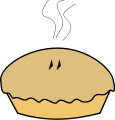 Roast turkey & stuffing served with gravy, creamed & roast potatoes,  broccoli and carrot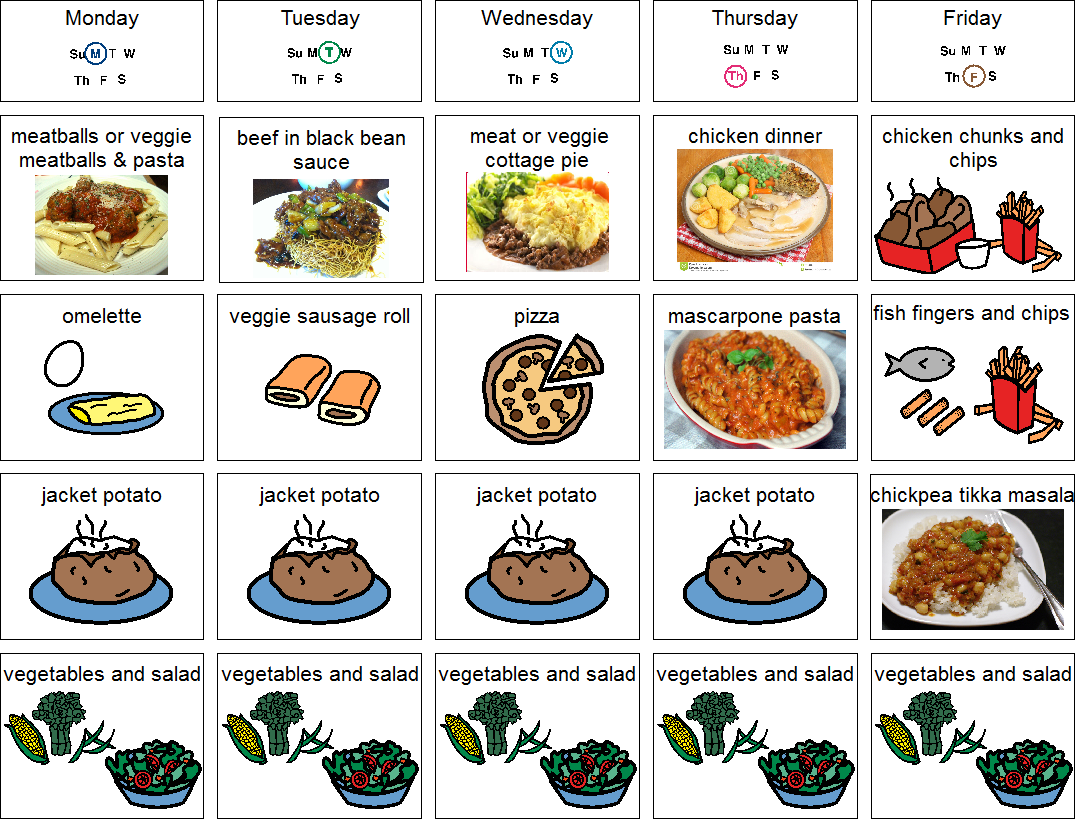 Beef and onion pie served with new potatoes, peas and carrotsPork meatballs in homemade tomato and basil sauce served with wholemeal pasta and garden peas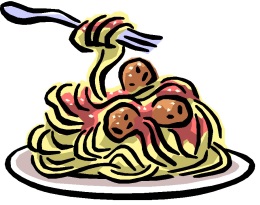 Crumb coated chicken served with chips and beans or peas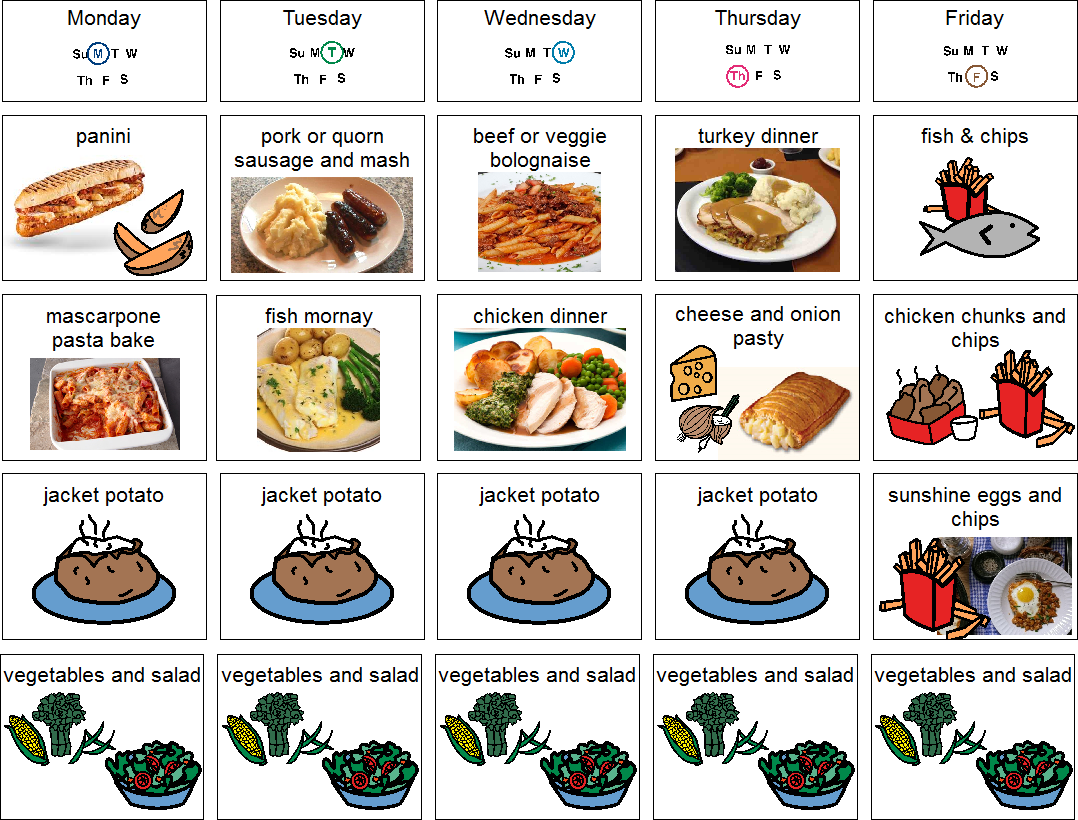   2Flatbread pizza with various toppings, served with wedges and sweetcorn   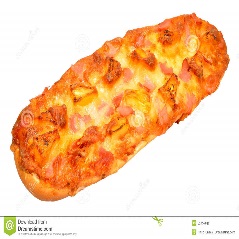 Pasta carbonara 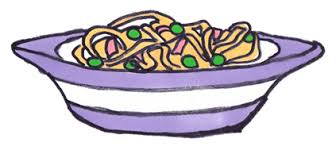 VFlatbread pizza with various toppings, served with wedges and sweetcorn   Vegetarian tikka masala served with 50/50 rice  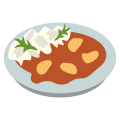 Pasta carbonara Cheese Flan served with ½ jacket potato and baked beans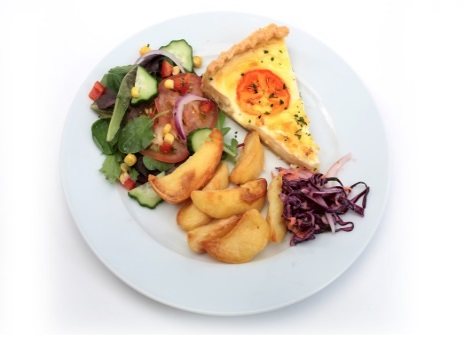 Fish fingers served with chips, beans or peas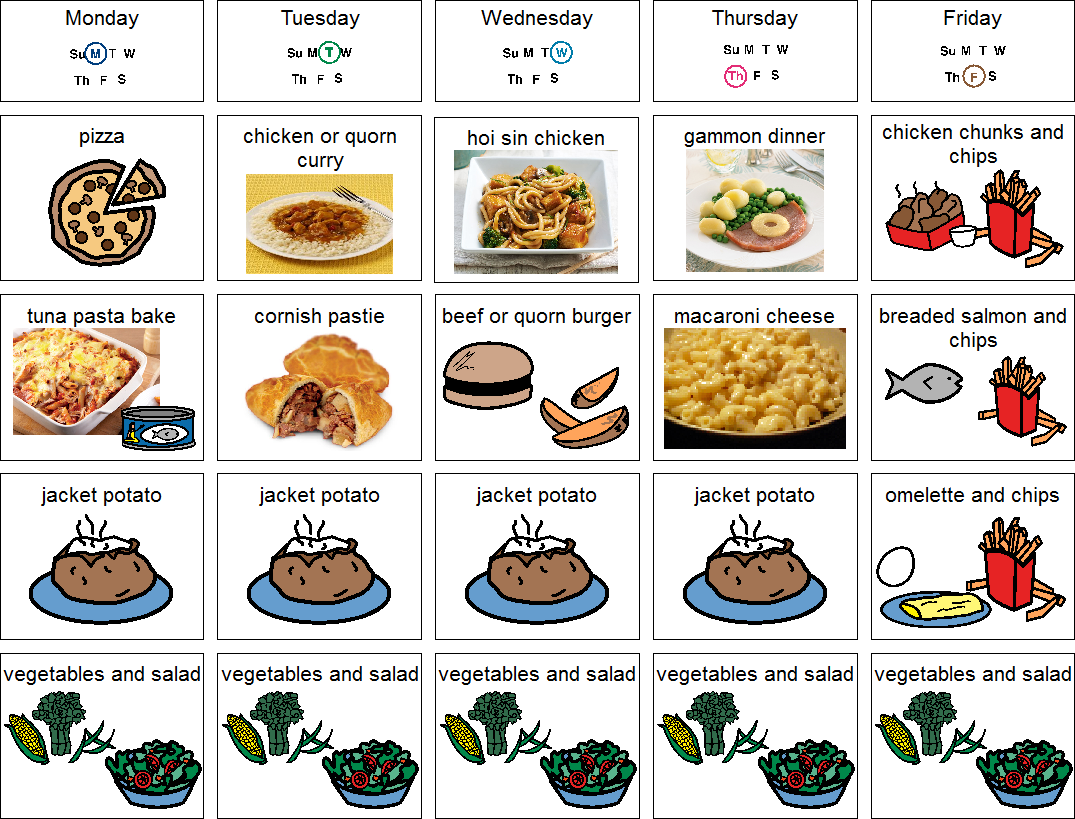 JPJacket Potato with cheeseJacket Potato with tuna and mayonnaiseJacket Potato with cheese and coleslawJacket Potato with tuna mayonnaise and sweetcornJacket Potato with beansPLAvailable daily as an alternative: - Sandwiches served with vegetables, a dessert and drinkAvailable daily as an alternative: - Sandwiches served with vegetables, a dessert and drinkAvailable daily as an alternative: - Sandwiches served with vegetables, a dessert and drinkAvailable daily as an alternative: - Sandwiches served with vegetables, a dessert and drinkAvailable daily as an alternative: - Sandwiches served with vegetables, a dessert and drinkAvailable daily as an alternative: - Sandwiches served with vegetables, a dessert and drinkAvailable daily as an alternative: - Sandwiches served with vegetables, a dessert and drinkAvailable daily as an alternative: - Sandwiches served with vegetables, a dessert and drinkAvailable daily as an alternative: - Sandwiches served with vegetables, a dessert and drinkAvailable daily as an alternative: - Sandwiches served with vegetables, a dessert and drinkAvailable daily as an alternative: - Sandwiches served with vegetables, a dessert and drinkAvailable daily as an alternative: - Sandwiches served with vegetables, a dessert and drinkAvailable daily as an alternative: - Sandwiches served with vegetables, a dessert and drinkDESSERTSDESSERTSDESSERTSDESSERTSDESSERTSDESSERTSDESSERTSDESSERTSDESSERTSDESSERTSDESSERTSDESSERTSDESSERTSDESSERTSPlum and oat crumble with custard or ice creamPlum and oat crumble with custard or ice creamGingerbread cakeGingerbread cakeFresh fruit saladFresh fruit saladFresh fruit saladButternut squash cakeButternut squash cakeButternut squash cakeCookieCookieCookieAvailable daily as an alternative:- Fruit yoghurt, a selection seasonal fresh fruit, soreen and cheese & biscuits available everydayAvailable daily as an alternative:- Fruit yoghurt, a selection seasonal fresh fruit, soreen and cheese & biscuits available everydayAvailable daily as an alternative:- Fruit yoghurt, a selection seasonal fresh fruit, soreen and cheese & biscuits available everydayAvailable daily as an alternative:- Fruit yoghurt, a selection seasonal fresh fruit, soreen and cheese & biscuits available everydayAvailable daily as an alternative:- Fruit yoghurt, a selection seasonal fresh fruit, soreen and cheese & biscuits available everydayAvailable daily as an alternative:- Fruit yoghurt, a selection seasonal fresh fruit, soreen and cheese & biscuits available everydayAvailable daily as an alternative:- Fruit yoghurt, a selection seasonal fresh fruit, soreen and cheese & biscuits available everydayAvailable daily as an alternative:- Fruit yoghurt, a selection seasonal fresh fruit, soreen and cheese & biscuits available everydayAvailable daily as an alternative:- Fruit yoghurt, a selection seasonal fresh fruit, soreen and cheese & biscuits available everydayAvailable daily as an alternative:- Fruit yoghurt, a selection seasonal fresh fruit, soreen and cheese & biscuits available everydayAvailable daily as an alternative:- Fruit yoghurt, a selection seasonal fresh fruit, soreen and cheese & biscuits available everydayAvailable daily as an alternative:- Fruit yoghurt, a selection seasonal fresh fruit, soreen and cheese & biscuits available everydayAvailable daily as an alternative:- Fruit yoghurt, a selection seasonal fresh fruit, soreen and cheese & biscuits available everydayAvailable daily as an alternative:- Fruit yoghurt, a selection seasonal fresh fruit, soreen and cheese & biscuits available everydayUnlimited fresh salad and unlimited wholemeal breadLUNCH WILL BE SERVED WITH FRESH MILK OR WATER Unlimited fresh salad and unlimited wholemeal breadLUNCH WILL BE SERVED WITH FRESH MILK OR WATER Unlimited fresh salad and unlimited wholemeal breadLUNCH WILL BE SERVED WITH FRESH MILK OR WATER Unlimited fresh salad and unlimited wholemeal breadLUNCH WILL BE SERVED WITH FRESH MILK OR WATER Unlimited fresh salad and unlimited wholemeal breadLUNCH WILL BE SERVED WITH FRESH MILK OR WATER Unlimited fresh salad and unlimited wholemeal breadLUNCH WILL BE SERVED WITH FRESH MILK OR WATER Unlimited fresh salad and unlimited wholemeal breadLUNCH WILL BE SERVED WITH FRESH MILK OR WATER Unlimited fresh salad and unlimited wholemeal breadLUNCH WILL BE SERVED WITH FRESH MILK OR WATER Unlimited fresh salad and unlimited wholemeal breadLUNCH WILL BE SERVED WITH FRESH MILK OR WATER Unlimited fresh salad and unlimited wholemeal breadLUNCH WILL BE SERVED WITH FRESH MILK OR WATER Unlimited fresh salad and unlimited wholemeal breadLUNCH WILL BE SERVED WITH FRESH MILK OR WATER Unlimited fresh salad and unlimited wholemeal breadLUNCH WILL BE SERVED WITH FRESH MILK OR WATER Unlimited fresh salad and unlimited wholemeal breadLUNCH WILL BE SERVED WITH FRESH MILK OR WATER Unlimited fresh salad and unlimited wholemeal breadLUNCH WILL BE SERVED WITH FRESH MILK OR WATER Menu Cycle Week 3: 18th Nov, 9th Dec, 30th Dec, 20th Jan, 10th Feb, 2nd Mar, 23rd Mar Menu Cycle Week 3: 18th Nov, 9th Dec, 30th Dec, 20th Jan, 10th Feb, 2nd Mar, 23rd Mar Menu Cycle Week 3: 18th Nov, 9th Dec, 30th Dec, 20th Jan, 10th Feb, 2nd Mar, 23rd Mar Menu Cycle Week 3: 18th Nov, 9th Dec, 30th Dec, 20th Jan, 10th Feb, 2nd Mar, 23rd Mar Menu Cycle Week 3: 18th Nov, 9th Dec, 30th Dec, 20th Jan, 10th Feb, 2nd Mar, 23rd Mar Menu Cycle Week 3: 18th Nov, 9th Dec, 30th Dec, 20th Jan, 10th Feb, 2nd Mar, 23rd Mar Menu Cycle Week 3: 18th Nov, 9th Dec, 30th Dec, 20th Jan, 10th Feb, 2nd Mar, 23rd Mar Menu Cycle Week 3: 18th Nov, 9th Dec, 30th Dec, 20th Jan, 10th Feb, 2nd Mar, 23rd Mar Menu Cycle Week 3: 18th Nov, 9th Dec, 30th Dec, 20th Jan, 10th Feb, 2nd Mar, 23rd Mar Menu Cycle Week 3: 18th Nov, 9th Dec, 30th Dec, 20th Jan, 10th Feb, 2nd Mar, 23rd Mar Menu Cycle Week 3: 18th Nov, 9th Dec, 30th Dec, 20th Jan, 10th Feb, 2nd Mar, 23rd Mar Menu Cycle Week 3: 18th Nov, 9th Dec, 30th Dec, 20th Jan, 10th Feb, 2nd Mar, 23rd Mar Menu Cycle Week 3: 18th Nov, 9th Dec, 30th Dec, 20th Jan, 10th Feb, 2nd Mar, 23rd Mar Menu Cycle Week 3: 18th Nov, 9th Dec, 30th Dec, 20th Jan, 10th Feb, 2nd Mar, 23rd Mar 